Seminario virtual con Oficinas de propiedad intelectual (PI) y otros sectores interesados en la innovación sobre la brecha de género en la PI para la región europeaorganizado porla Organización Mundial de la Propiedad Intelectual (OMPI)eInvent TogetherGinebra, 31 mayo y 1 de junio de 2022programA PROVISIONALpreparado por la Oficina Internacional de la OMPIEste es el segundo de una serie de debates en línea en los que participarán todas las partes interesadas en los ecosistemas de innovación sobre la brecha de género en la propiedad intelectual, con el objetivo de aumentar la concienciación al respecto, evaluar el problema cuantitativa y cualitativamente y debatir sobre las políticas y otras iniciativas que pueden resolverlo.Martes, 31 de mayo de 2022 Panel I – Panel de formuladores de políticas de alto nivel (VIRTUAL, público, haga clic aquí para inscribirse): La importancia de formular políticas que aborden la brecha de género en materia de PI y la participación de las mujeres en los ecosistemas de innovación de la región europea Miércoles, 1 de junio de 2022Panel II – Panel de economistas de PI (VIRTUAL, público, haga clic aquí para inscribirse):Problemática de la evaluación y el análisis de la brecha de género en el sistema de PI de la región europea [Fin del documento]SS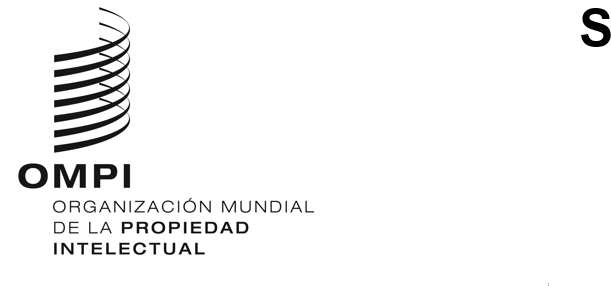 SeminarIO VIRTUALSeminarIO VIRTUALWIPO/INN/GEN/GE/22/1 PROV.WIPO/INN/GEN/GE/22/1 PROV.ORIGINAL: INGLÉSORIGINAL: INGLÉSFeCHA: 20 DE MAYO DE 2022FeCHA: 20 DE MAYO DE 202213.30 – 13.35Alocución de bienvenida Sra. Sylvie Forbin, directora general adjunta, Sector de Derecho de Autor e Industrias Creativas, OMPI (Ginebra)13.35 – 14.55Debate en grupo Moderadores: Sra. Holly Fechner, directora ejecutiva, Invent Together, Washington D.C., Estados Unidos de América (EE.UU.) Sr. Marco M. Alemán, subdirector general, Sector de PI y Ecosistemas de Innovación (IES), OMPI (Ginebra)Panelistas: Su Excelencia Aurora Díaz-Rato Revuelta, embajadora y representante permanente de España ante la Oficina de las Naciones Unidas y los Organismos Internacionales con sede en Ginebra (Ginebra)Sra. Borbála Schenk, asesora principal de Financiación de la Investigación Europea, Universidad de Tecnología y Economía de Budapest (BME) (Budapest)Sra. Ieva Valeškaitė, viceministra, Ministerio de Economía e Innovación de la República de Lituania (Vilnius)Sra. Jo Shanmugalingam, directora general de Ciencia, Innovación y Crecimiento, Departamento de Comercio, Energía y Estrategia Industrial (BEIS) (Londres) Sra. Patrycja Czubkowska, vicepresidenta, Oficina de Patentes de la República de Polonia (Varsovia)14.55-15.00Observaciones de clausuraSra. Lisa Jorgenson, directora general adjunta, Sector de Patentes y Tecnología, OMPI (Ginebra)14.00 – 14.10Discurso de aperturaSr. Marco M. Alemán, subdirector general, Sector de PI y Ecosistemas de Innovación (IES), OMPI (Ginebra)14.10 – 14.30Discurso Sra. Alice Evans, profesora, King's College London (Londres)14.30 – 15.30Debate en grupoModeradores: Sr. Carsten Fink, economista jefe, Departamento de Economía y Análisis de Datos, Sector de PI y Ecosistemas de Innovación, IES, OMPI (Ginebra)Sra. Kirti Gupta, economista jefe, Qualcomm Incorporated, San Diego (Estados Unidos de América)Panelistas:Sr. Alexander Cuntz, Economista Principal, Sección de Economía Creativa, DEDA, IES, OMPI (Ginebra)Sr. Hansueli Stamm, economista jefe, Instituto Federal Suizo de la Propiedad Intelectual (Berna)Sr. Nathan Wajsman, economista jefe, Oficina de Propiedad Intelectual de la Unión Europea (EUIPO), Alicante (España)Sra. Pauline Beck, jefa de Investigación Social y Estadísticas, Oficina de Propiedad Intelectual del Reino Unido (UKIPO), Newport (Reino Unido)Sr. Yann Ménière, economista jefe, Oficina Europea de Patentes (OEP), Múnich (Alemania) 15.30 – 16.00Debate abierto